Coaches Reimbursement Form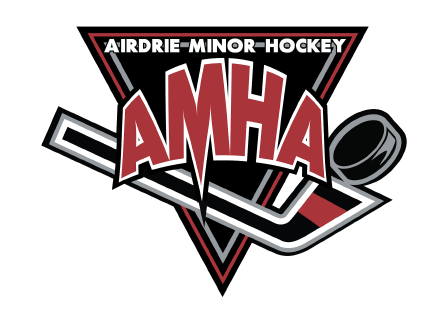 (for Courses and Clinics)Please complete this form fully, attach receipts and supporting documents. Sign, date and email into: coachreceipts@airdriehockey.comSummary of chargesFor AMHA Use OnlyMake Cheque Payable to:Phone # and Email for       E-transfer to be sent to:Team and Position:Date (m/d/y):Description:Description:Amount:(Receipts must accompany all requests for Reimbursement)(Receipts must accompany all requests for Reimbursement)GSTTOTALSignature of SubmitterDateG/L AccountDate PaidCheque # or EtrfTotal Amount PaidEntered into QuickBooks